Індивідуальна картка з математики
Тема: «Додавання десятків до двоцифрових чисел»Завдання 1. Розв’яжи приклади, розкладаючи числа на розряди.
Завдання 2. Знайди відповідь.Завдання 3. Розв’яжи задачу.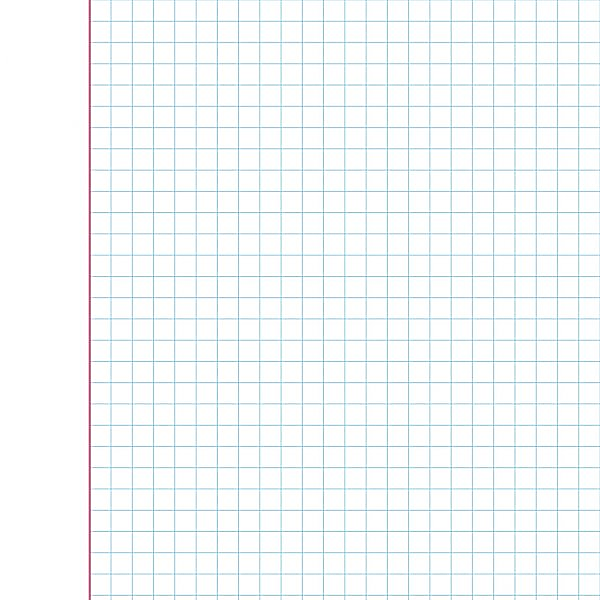 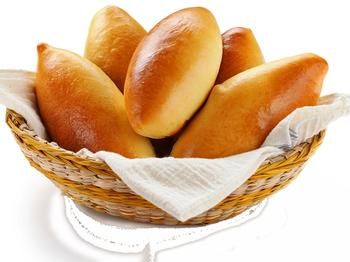 31+20=42+10=56+30=28+40=77+10=